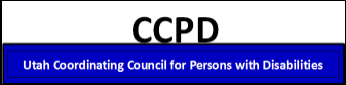 Minutes from the November 25th, 2014 MeetingAttendees:Council Members:        Present:	       Excused:		Council Members:	       Present:	       Excused:Helen Post, UPC		 				Joel Coleman, USDB				Paul Smith, DSPD     	    	 				Gina Pola-Money, CSHCN			Doug Thomas, DSAMH	 				Russell Thelin, USOR				Michael Hales, DOH 	 				Glenna Gallo, USOE (rep)			        Noel Taxin, CSHCN	         		              Stakeholders Present:  				Jessica Bowman (for Glenna Gallo)			  Michelle Tanner, USDB				Bryce Fifield						  Tonya Hales, DOH	Meeting:	NEXT MEETING:  January 27th, 2015, 11am – 1pm, Cannon Health Building, 288 N 1460 W, Salt Lake City, Room 125Individuals needing special accommodations (including auxiliary communicative aids, services, etc.) are encouraged to contact Kayla Strong at 801-538-6079 or kaylastrong@utah.gov. Call-in option number: 1-877-820-7831, participant code: 196690AGENDA ITEMSDISCUSSIONRECOMMENDATIONS/ACTIONWelcome & introductionsChair opens the meeting and welcomes the attendees. Review of minutes from October 2014.The Council unanimously approves the minutes as amended.October minutes are approved.The Council briefly discussed an update on 211.The Protection Advocacy area of the Disability Law Center has reported that the number of referral calls they have fielded over the past three fiscal years has decreased by approximately 20%.  Further updates from 211 are necessary.Bryce provided the update from the Disability Law Center.Michael announced application period for the Medicaid Autism Waiver. Michael announced that Medicaid is currently taking applications for the Autism Waiver through December 7th.  Approximately 25 children will be selected for the program.  Assignments will begin in mid-December.  It is hoped that new children will be accepted into the program every six months.  New waiver guidance was discussed.Michael provided updates regarding the Autism Waiver.Russell led the Coordination Matrix discussion.Russell led the discussion regarding the Coordination Matrix.  He suggested creating a fishbone diagram or a flowchart instead of the matrix and asked that the information surround the transition phase.  This document would simplify the process for both the community and state employees (see attachments).  The Committee discussed the possibility of having a single agency’s representatives available to speak at given CCPD meetings.  Russell motioned to discuss the transition document with DWS (Helen second, 6:0:0).  It was also suggested that DWS may become part of CCPD.  Russell and Michael will begin discussions with other agencies to determine their availability to present at future CCPD meetings.Tonya discussed the transition plan and the Autism Waiver.Tonya updated the CCPD on the new CMS rule amendments for the community-based services for state Medicaid waivers.  Home and community-based waivers have new guidance that specifies that children (0-21) are eligible to receive autism-related services through the state plan.  This changes the waiver process since the waivers will no longer be used to provide autism-related services that will already be provided through the state plan.  Future agenda items & announcementsCarol Ruddell will discuss the ASPIRE Grant.All agencies will provide updates on their portions of the matrix document.  USOR will provide a report.Russell will update the Committee on the coordination of the supported employment issue.Doug Thomas will present updates from his meeting with the information referral service.The Parent Center will provide an update for the cross-agency tasks in the spring.Meeting ClosureChair closed the meeting at 1:00 PM.